Świat przyrody jest fascynujący, piękny i tajemniczy. Dostarcza nam pozytywnych emocji oraz wzbudza zainteresowanie i podziw. Obcowanie z przyrodą daje spokój, co jest pewnym rodzajem terapii i dlatego  już od najwcześniejszych lat życia człowieka należy tak kształtować jego sposób myślenia  i zachowania, aby umiał o nią zadbać. W czasach gwałtownych zmian oraz szybkiego rozwoju cywilizacji  pojęcia: ekologia, edukacja ekologiczna, ochrona środowiska nabierają coraz większego znaczenia.  Zanieczyszczone powietrze, woda, gleba, obumierające drzewa, ginące zwierzęta – „wołają  o pomoc”. Problem ten dotyczy wszystkich mieszkańców naszej Ziemi, dlatego też ochrona środowiska przyrodniczego jest koniecznością. Od  najwcześniejszych lat należy rozpocząć już kształtowanie właściwej postawy człowieka wobec środowiska. Poznawanie przyrody, przeżywanie jej piękna i bogactwa, stwarzanie warunków bezpośredniego kontaktu z nią zapewnia dzieciom rozwój. Należy dostarczać im możliwości poznawania przyrody poprzez aktywny i bezpośredni kontakt z nią i jej zjawiskami. Przedszkolak powinien obserwować, badać, eksperymentować. Dzięki temu stosunek dziecka do obiektów przyrodniczych, ekosystemów stanie się bardziej osobisty.             Dzieci są aktywnymi obserwatorami tego, co się wokół nich dzieje i nie mają jeszcze wykształconych złych przyzwyczajeń. Nabywanie przez dziecko świadomości ekologicznej, odpowiedzialnego działania na rzecz ochrony i poprawy środowiska człowieka, dbałości o swoje zdrowie, wymaga systematycznego i celowego działania nauczyciela.            Program „W Brzechwolandii małych ekologów mamy, wszyscy o środowisko i własne zdrowie dbamy”, przeznaczony  jest dla  dzieci w wieku 5-6 lat, uczęszczających do Przedszkola Samorządowego nr 2 im. Jana Brzechwy w Czersku  w roku szkolnym 2022/2023, jednak niektóre zagadnienia (np. zabawy, konkursy) będą dotyczyły wszystkich grup przedszkolnych.Zawarte w programie treści zostały podzielone na propozycje/tematykę działań planowanych w kolejnych miesiącach. Mogą być one jednak realizowane w dowolnej kolejności   i modyfikowane przez nauczycieli, którzy zechcą wnieść do niego własne pomysły.                  Cele główne:Rozbudzanie u dzieci zainteresowań przyrodniczych; dostrzeganie i poznawanie piękna otaczającej nas przyrody;Kształtowanie i podejmowanie działań na rzecz ochrony środowiska w tym kształtowanie postawy ekologicznej;Propagowanie zdrowego odżywiania się;Integrowanie środowiska przedszkolnego.Cele szczegółowe programu:Uświadomienie znaczenia i piękna otaczającego środowiska naturalnego;Zdobywanie, pogłębianie i utrwalanie wiadomości na temat życia roślin i zwierząt;Rozwijanie poczucia troski i odpowiedzialności o obecną i przyszłą jakość życia                (stan środowiska przyrodniczego) na Ziemi;Aktywne uczestnictwo w poznawaniu przyrody poprzez bezpośrednią obserwację, eksperymentowanie, poszukiwanie; formułowanie wniosków i spostrzeżeń;Zapoznanie z przyczynami i skutkami zanieczyszczenia środowiska (wód, powietrza, gleby);Zapoznanie z zasadami i sposobami ochrony środowiska przyrodniczego (i rozumienie konieczności ich przestrzegania);Włączanie w akcje i działania proekologiczne;Kształtowanie właściwych nawyków (oszczędzanie wody, energii, segregowanie odpadów – w celu recyklingu, itp.);Wdrażanie do podejmowania działań ekologicznych w najbliższym otoczeniu i we własnym życiu;Stwarzanie możliwości oddziaływania poprzez edukację dzieci na inne osoby (członków rodzin dzieci, innych ludzi);Poszerzanie zasobu słownictwa o znaczeniu przyrodniczo-ekologicznym;Wdrażanie do wyrażania swojego rozumienia świata, zjawisk i rzeczy znajdujących się w najbliższym otoczeniu za pomocą komunikatów werbalnych i pozawerbalnych: tańca, ruchu, impresji plastycznych, technicznych, teatralnych;Wspieranie wszechstronnego rozwoju dziecka.Realizacja programu:PROGRAM EKOLOGICZNY„W Brzechwolandii małych ekologów mamy, wszyscy o środowisko 
i własne zdrowie dbamy”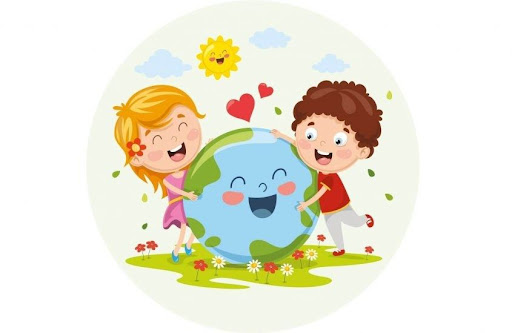 Ewelina ChmielewskaPatrycja KowalewskaIrena DrewczyńskaMarta MoczadłoRok szkolny 2023/2024Działanie:Termin: Cele:Odbiorcy:„Kolorowy Tydzień”„Żywioły”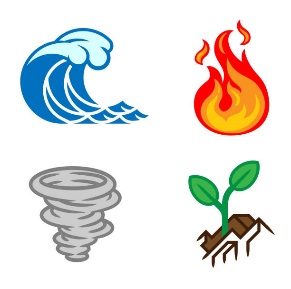 Październik 2023- poznanie 4 żywiołów, - tworzenie okazji do poznawania przyrody wszystkimi zmysłami,- eksperymentowanie,-doskonalenie umiejętności współdziałania w grupieCale przedszkole„Leśnie stworki” – konkursowa praca techniczna z okazji Dnia Jeża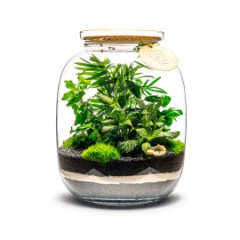 Listopad 2023- pogłębienie wiedzy na temat otaczającej nasz przyrody, uwrażliwianie na jej piękno,- rozwijanie kreatywnościCale przedszkole „Pomagamy zwierzętom przetrwać zimę” – spotkanie z leśnikiem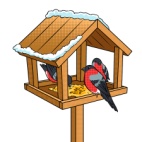 Grudzień 2023- poznanie pracy leśnika, - uwrażliwienie dzieci na los ptaków zimujących w Polsce,- uświadomienie konieczności systematycznego ich dokarmiania,Grupy 5,6-latków„Sporty zimowe” – konkurs fotograficzny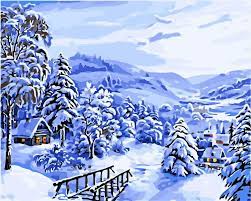 Styczeń 2022- rozwijanie zainteresowań otaczającym światem,- upowszechnianie i popularyzacja fotografii jako dziedziny sztuki,- próba uchwycenia i zatrzymania w obiektywie zimowego krajobrazuCale przedszkoleSpotkanie z dietetykiem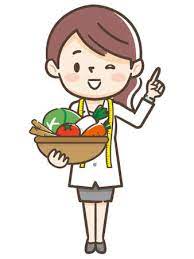 Luty 2023- wzbogacenie wiedzy na temat zdrowego odżywiania,- kształtowanie umiejętności oceniania własnego sposobu odżywiania,- zachęta do podejmowania zdrowego stylu życiaRodzice„Eko moda” – pokaz mody ekologicznej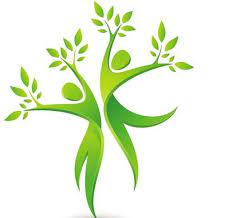 Marzec 2024- propagowanie właściwych postaw ekologicznych oraz ekologicznego stylu życia,- umiejętność przetworzenia surowców wtórnych, - rozwijanie kreatywnościGrupy 5,6-latkówSpotkanie z pracownikiem Oczyszczalni Ścieków z okazjiŚwiatowego Dnia Wody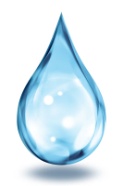 Marzec 2024- uświadamianie znaczenia wody w przyrodzie oraz konieczności jej oszczędzania,- poznanie obiegu wody w przyrodzieCale przedszkole lub grupy 5.6-letniePrzedstawienie z okazji Dnia Ziemi/Akcja Sprzątanie Świata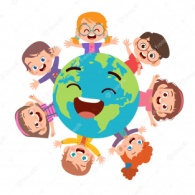 Kwiecień 2024- promowanie proekologicznych postaw w społeczeństwie oraz budowanie wspólnej odpowiedzialności za Ziemię,Grupy 5,6-latkówEko wiedza – quiz ekologiczny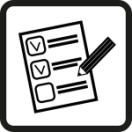 Maj/Czerwiec2024- kształtowanie postawy proekologicznej oraz prozdrowotnej,- podsumowanie wiedzy z zakresu ekologii, - integracja zespołów grupowych oraz społeczności przedszkolnejGrupy 5,6-latków